Publicado en  el 17/08/2016 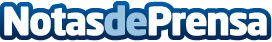 Samsung presenta su último modelo Galaxy: el Note 7Samsung ya ha anunciado la disponibilidad de su nuevo modelo de smartphone. Es el Samsung Galaxy Note 7, que está ahora en pre-compra con una promoción especial al acompañarse de la nueva versión de las Samsung Gear VR hasta el día 30 de agostoDatos de contacto:Nota de prensa publicada en: https://www.notasdeprensa.es/samsung-presenta-su-ultimo-modelo-galaxy-el Categorias: Innovación Tecnológica http://www.notasdeprensa.es